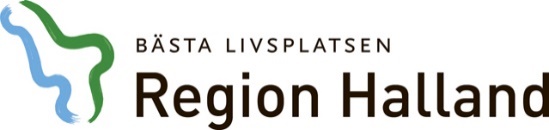 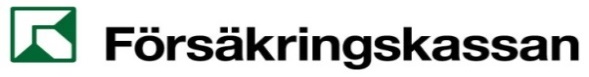 Lathund för samordnad rehabiliteringSyftet med lathundenLathunden ska kortfattat beskriva en samordningsplan mellan Region Halland och Försäkringskassan, enheten för sjukförsäkring i Halland. Arbetsplatsen och de åtgärder man vidtar där för att underlätta återgång i arbete har en stor betydelse för patienter som kräver en samordnad rehabilitering och ska hos båda parter präglas av ett aktivt förhållningssätt.Lathund för ett aktivt förhållningssätt En tidig bedömning ska göras av vårdenheten gällande patientens behov av samordnad rehabilitering. I den tidiga behovsidentifieringen så är det viktigt att känna till Försäkringskassans bedömningsgrunder för rätten till sjukpenning i rehabiliteringskedjan. Länk till rehabkedjanFöreligger en arbetsrelaterad problematik kopplat till patientens ohälsa så bör vårdenheten initiera en tidig kontakt med arbetsgivaren efter samtycke från patient. Sjukskrivning behöver inte föreligga och Försäkringskassan behöver inte kopplas in. Utfallet av denna kontakt bör framgå av det eventuella läkarintyget. Här utgör trepartsmöte en tidig möjlighet att klargöra förutsättningarna. Vid ärenden som kräver en omställning till ett annat arbete alternativt de föreligger en komplexitet i ärendet med troliga behov av samordning med flera aktörer involverade så finns det anledning att ge impuls till Försäkringskassan. Bedömningen kan ha visat på ett stort behov av risker för långvarig sjukskrivning. Impuls till Försäkringskassan om behov av samordnad rehabiliteringNär syfte framgår varför vården önskar kontakt med Försäkringskassan så ska impuls i första hand ske via läkarintyget. Utsedd kontaktperson från Försäkringskassan kan också vara ett stöd för dialog kring behovet av samordnad rehabilitering. Om att patienten är i behov av samordnad rehabilitering, får patienten en personlig handläggare som gör ställningstagande till om Försäkringskassan ska samordna rehabiliteringen. Om Försäkringskassan anser att samordning av rehabilitering inte är aktuell, så ska ställningstagandet omgående återkopplas elektroniskt eller via telefon och motiveras till vården. Om samordning från Försäkringskassan bedöms vara aktuellVid samordning av Försäkringskassan kallar personlig handläggare patienten och de aktörer (Arbetsförmedlingen, arbetsgivare, företagshälsovård, kommun/ekonomiskt bistånd) som tillsammans med vården skall medverka, till ett avstämningsmöte på vårdenheten. Försäkringskassan har en samordnande roll och skall ha tillsyn över de åtgärder som planeras på avstämningsmötet. Inför avstämningsmötet är det alltid viktigt att vara förberedd. Allra mest för den enskilde individen som behöver komma vidare både i livet och i       arbetslivet. Med många inblandade krävs en tydlig ansvarsfördelning vad varje            aktör ska göra för att nå bästa resultat så effektivt som möjligt. Syftet med avstämningsmöte är alltid att upprätta eller revidera en plan för åter patientens återgång i arbete. Försäkringskassans personliga handläggare har rollen som ordförande under avstämningsmötet. Deltagarna har ett lösningsfokuserat förhållningssätt, och möter individ utifrån individens förutsättningar. Deltagarna är lyhörda och visar respekt för varandras olika perspektiv och uppdrag. Försäkringskassan kan också ta upp frågor om patientens medicinska tillstånd, patientens arbetsförmåga, vad läkaren skrivit i sina intyg och vilka möjligheter det finns att anpassa arbetsplatsen. Försäkringskassan ansvarar för dokumentation av patientens plan för återgång i arbete på avstämningsmötet. Dokumentation skall delges samtliga mötesdeltagare. Folder om avstämningsmöte. En överenskommelse ska ske på mötet på vilket sätt uppföljning ska genomföras.Patienter som genomgår medicinsk rehabilitering utan sjukskrivningOm patienten måste avstå från förvärvsarbete vid rehabilitering så har patienten möjlighet att ansöka om förebyggande sjukpenning hos Försäkringskassan. Patienten skall ansöka om förebyggande sjukpenning innan medicinsk rehabilitering påbörjas. Vårdenhetens kontaktperson på Försäkringskassans kan informera om förutsättningarna för att beviljas förebyggande sjukpenning. Se även FörsäkringskassanPatienter med ekonomiskt bistånd som genomgår rehabilitering och är i behov av samordnade insatserOm patienten uppbär ekonomiskt bistånd och har en arbetsförmåga som är nedsatt på grund av sjukdom gentemot arbete ska hälso- och vården med patientens samtycke påkalla stöd från socialsekreterare på ekonomiskt bistånd eller via vårdenhetens kontaktperson på Försäkringskassans. Försäkringskassan samordnar rehabiliteringen och avstämningsmöte kan hållas för fortsatt planering, se ovan. Halmstad 2019-02-20Katarina Larborn, Hälso- och sjukvårdsstrateg, Regionkontoret HalmstadPia Ryberg, Samverkansansvariga, Försäkringskassan enheten för sjukförsäkring i Halland